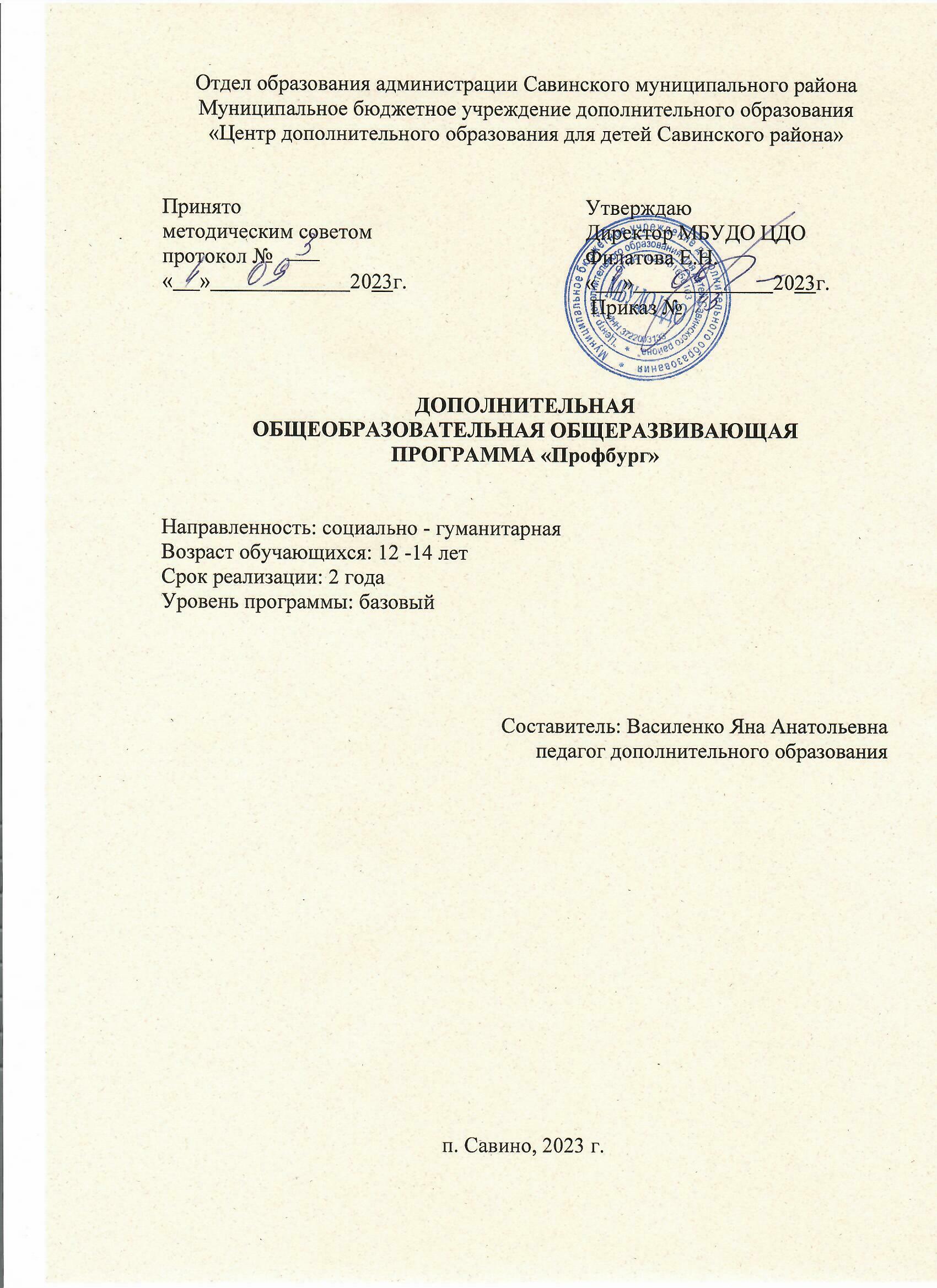 Пояснительная запискаНастоящая программа составлена на основании:  Закона Российской Федерации от 29.12.2012 года № 273-ФЗ «Об образовании в Российской Федерации» (в действующей редакции);СП 2.4.3648-20 «Санитарно-эпидемиологические требования к организации воспитания и обучения, отдыха и оздоровления детей и молодежи» (Постановление Главного государственного санитарного врача РФ от 28 сентября 2020 г. № 28);Концепции развития дополнительного образования детей до 2030 года (распоряжение правительства РФ от 31.03.2022 г. № 678-р;Приказа Министерства образования и науки РФ от 09.11.2018 г. № 196 «Об утверждении порядка организации и осуществления образовательной деятельности по дополнительным общеразвивающим программам»; Методические рекомендаций по проектированию общеразвивающих программ (включая разноуровневые программы). Письмо Минобрнауки России от 18.12.2015 г. № 09-3242;Приказа Минспорта России от 27.12.2013 №1125 «Об утверждении особенностей организации и осуществления образовательной, тренировочной и методической деятельности в области физической культуры и спорта»;Приказа Минспорта России от 24.12.2021 №1042 «Об утверждении Федерального стандарта спортивной подготовки по виду спорта «шахматы»»;Устава бюджетного учреждения дополнительного образования «Центр дополнительного образования для детей Савинского района».Направленность и классификация Дополнительная общеразвивающая программа «Профбург» социально-гуманитарной направленности. По форме организации содержания и процесса педагогической деятельности программа комплексная, по степени авторства – модифицированная.АктуальностьАдресатом программы являются ученики 7-8х классов. В этом возрасте наиболее актуальным становится вопрос выбора профессии, закончить обучение в девятом классе или продолжить образование до одиннадцатого? По каким предметам необходимо начать уже сейчас готовиться к ЕГЭ, что бы без проблем поступить в выбранное учебное заведение.НовизнаНовизна программы основана на системном подходе психолого- педагогического сопровождения социализации и профессионального самоопределения обучающихся в возрасте от 12 до 14лет.Уровень реализации  на этапе начальной подготовки – 2 года - стартовый уровень.Адресат программы – обучающиеся 12 – 14 лет.  Запись на дополнительную общеобразовательную общеразвивающую программу осуществляется через информационную систему «Навигатор дополнительного образования детей Ивановской области» (https://р37.навигатор.дети/).Объем программы - на этапе начальной подготовки – 2 года (144 ч.).Форма организации образовательного процессаВ основу проведения занятий по программе положен практико-ориентированный подход в обучении. Изучение программного материала происходит в ходе лекционных и практических занятий, в том числе практикумов, тренингов, дискуссий, игр, упражнений. Возможно проведение комбинированных занятий. В ходе занятий применяются различные методы обучения:  теоретические (анализ, рассказ, характеристика, объяснение, инструктирование, обсуждение) и практические (упражнение, демонстрация, моделирование трудовых действий, презентация материалов). Особое место в рамках процесса обучения отводится таким методам, как диагностика, наблюдение, тестирование.Срок освоения программы – 2 года. Режим занятий  1 раз в неделю по 2 академических часа;Цель программы: создать условия для приобретения подростками и позитивного опыта профессионального самоопределения.Задачи:Личностныевоспитать важные личностные качества (усидчивость, настойчивость, трудолюбие, целеустремлённость, воля к победе, эмоциональная устойчивость);воспитать адекватную самооценку, самообладание, выдержку;воспитать уважение к чужому мнению. Воспитательные:Содействовать развитию навыков рефлексии в выборе профессии;Сформировать у обучающихся систему знаний, представлений о себе, собственных ресурсах, возможностях и способностях;Содействовать формированию самостоятельной познавательной     деятельности. МетапредметныеСодействовать развитию навыков самопознания у подростков и молодежи;Содействовать развитию	мотивации	подростков	на создание  информационной картины о рынке труда;способствовать развитию умения отстаивать свою точку зрения.Планируемые результаты.Обучающие: освоение основных понятий и категорий, влияющих на выбор профессии, сформированность у обучающихся представлений о рынке труда и рынке образовательных услуг.Метапредметные: развитие: навыков рефлексии в выборе профессии, сформированность у обучающихся системы знаний, представлений о себе, собственных ресурсах, возможностях и способностях,формирование самостоятельной познавательной деятельности.Личностные: развитие навыков самопознания у подростков, развитие мотивации подростков на создание информационной картины о рынке труда, развитие умения отстаивать свою точку зрения.
Учебный план первого года обученияСодержание программы первого года обученияТема 1. Вводное занятиеПрактика: игры на знакомство учащихся друг с другом, с педагогом. Знакомство с программой: персонажи и легенда страны Взросляндии. Правила охраны труда.Раздел 1. Откуда берется кашаТема 2. Крупа для кашиЧтение сказки «Откуда берется каша» с обсуждением. Культурные (зерновые) растения. Профессии «агроном», водитель, тракторист, комбайнер». Различия между семенами, зерном, крупой. Отличия зёрен разных культур. Дидактическая игра «Зёрна разные – каши разные».Тема 3. Посевная и уборка урожаяЧтение сказки «Откуда берется каша» с обсуждением. Понятие «технология». Технология сельскохозяйственных работ: посевной и уборки урожая. Техника требуется для посадки семян и уборки урожая. Технология приготовления каши. Дидактические игры «Собери трактор», «Последовательность операций». Просмотр мультфильма «Навигатум: в мире профессий».Раздел 2. Как работает транспортТема 4. ТранспортЧтение сказки «Как работает транспорт» с обсуждением. Виды транспорта: наземный, железнодорожный, водный, воздушный, космический, гужевой. Какой транспорт входит в каждый вид. Дидактические игры «Виды транспорта», «Каков груз – такова и машина», «Лесозаготовительная техника». Просмотр мультфильма «Производственный процесс в АО «Группа Илим».Тема 5. Профессии с транспортомЧтение сказки «Как работает транспорт» с обсуждением. Профессии тех людей, которые управляют транспортом, лесозаготовительной техникой. Дидактическая игра «Карта с транспортом». Просмотр мультфильма «Навигатум: в мире профессий».Раздел 3. Как делают электричествоТема 6. ЭлектростанцияЧтение сказки «Как делают электричество». Электроприборы. Устройство электростанции. Виды электростанций. Выработка электроэнергии для собственных нужд в АО «Группа Илим». Профессии людей, которые работают на электростанциях. Отгадывание загадок.Тема 7. ЛЭПЧтение сказки «Как делают электричество» с обсуждением. Понятие «ЛЭП». Правила поведения около ЛЭП. Подстанция. Дидактическая игра «Карта с электростанциями». Игра с картой-пазлом «Электростанции мира». Просмотр мультфильма «Навигатум: в мире профессий».Раздел 4. Как построить домТема 8. Строительство домаЧтение сказки «Как построить дом» с обсуждением. Разновидности домов и жителей. Инструменты и материалы для постройки дома. Части дома. Дидактические игры «Какой инструмент лишний», «Построй дом для синички, бабушки и дедушки». Отгадывание загадок.Тема 9. Профессии на стройкеЧтение сказки «Как построить дом» с обсуждением. Строительная техника. Профессии людей, которые принимают участие в строительстве. Дидактические игры «Технология постройки дома», «Кто за кем работает». Просмотр мультфильма «Навигатум: в мире профессий».Раздел 5. Кто такие инженерыТема 10. ИнженерЧтение сказки «Кто такие инженеры» с обсуждением. Какие бывают инженеры: проектировщик, конструктор, изобретатель, испытатель. Профессия «инженер» в АО «Группа Илим». Отгадывание загадок.Тема 11. ИзобретательЧтение сказки «Кто такие инженеры» с обсуждением. Инженер-изобретатель, инженер-испытатель. Чем они занимаются и чем отличаются. Понятие «эксперимент». Дидактическая игра «Где работает испытатель». Рисование «Моя идея – мое изобретение». Просмотр мультфильма «Навигатум: в мире профессий».Тема 12. Итоговое занятиеПрактика: игра с картой-пазлом «Взросляндия», просмотр мультфильма «Навигатум: в мире профессий». Аттестация по итогам освоения дополнительной общеразвивающей программы.Учебный план второго года обученияСодержание учебного плана второго года обученияТема 1. «Давайте познакомимся»   Практика: занятие с  элементами тренинга «Знакомство». Принимаются правила работы в группе, создание благоприятного настроя, снятие психологического напряжения через игры, упражнения.Форма контроля: наблюдениеТема 2. «Что изучает профориентация»  Теория: Вводная беседа о программе и ее целесообразности.  Практика: Заполнение анкеты.Форма контроля: анкетированиеТема 3. «Анализ профессии»Теория:  Что такое профессия. Разграничение понятий: профессия, специальность, должность.Практика: Интуитивный выбор профессии. Знакомство со схемой анализа профессий, разработанной Н.С. Пряжниковым. При выборе профессии следует учитывать:·Желания, интересы и склонности личности, то есть то, что можно обозначить словом хочу.· Возможности личности – знания, способности, психологические особенности, состояние здоровья – могу.· Запросы рынка труда, потребность в кадрах – надо.Анализ профессий по схеме.Форма контроля: устный опросТема 4. «Ошибки при выборе профессии»Теория: Разбор типичных ошибок и затруднений при выборе профессии.Форма контроля: устный опросТема 5. «Типы профессий с точки зрения гарантии трудоустройства»Теория: Что мы знаем о мире профессий? Классификация профессий по Климову (вечные, редкие, сквозные и т.п.).Практика: Диагностика учащихся по опроснику ДДО Климова.Форма контроля: тестированиеТема 6.  «Типы профессий»Теория: Типы профессии по Е.А. Климову (Ч-Ч, Ч-Т, Ч-ХО, Ч-ЗС, Ч-П).           Практика: Ознакомление учащихся с результатами диагностики  ДДО. Форма контроля: наблюдение          Тема 7.  «Профессии - это интересно»          Теория: Закрепление темы - загадки о профессиях.Практика: Игра «Классифицируйте профессии по типам» Участники делятся на 2 команды. Каждой команде раздаются карточки с названиями профессий и карточки с названиями типов профессий. Задача участников – классифицировать профессии по типам.Форма контроля: наблюдениеТема 8.  Профориентационная игра «или-или»Практика: игра «или-или» В игре с помощью специальных карточек моделируется профессиональный выбор учащегося в контексте жизненного и личностного самоопределения.Форма контроля: наблюдениеТема 9.   «Как ты поживаешь?»Практика: Опросник «Как поживаешь?»  Цель методики - рассмотреть в шутливой форме существенные для данного подростка жизненные ценности.Форма контроля: анкетированиеТема 10.  «Характер и моя будущая профессия»Теория: Дать представление о понятии «характер» и о его составляющих – «поступок», «привычки». Раскрыть роль способностей (как общих, так и специальных) в выборе профессии.Практика: экспресс-диагностикаФорма контроля: анкетированиеТема 11. «Типы мышления»Теория: Типы мышленияПрактика: Диагностика учащихся по  опроснику «Типы мышления»Форма контроля: анкетированиеТема 12.  «Здоровье и выбор профессии»Теория: Здоровье ребенка (физическое, психическое, нравственное)Практика: Упражнение «Профессия – медицинские противопоказания» Участники делятся на 2 команды. Ведущий называет профессии, а команды – медицинские противопоказания для данной профессии.Тема 13. «Кто Я или что Я думаю о себе»Практика: Упражнение «Мои сильные и слабые стороны», упражнение – рисунок «Я в лучах солнца»Форма контроля: анкетированиеТема 14. «Знакомство с учебными заведениями»Теория:  Ознакомление учащихся с учебными заведениями г. Улан-Удэ, г. Иркутска, г. Москвы.Практика: Упражнение «Профессия – учебное заведение». Участники делятся на 2 команды. Ведущий называет профессии, а участники должны сказать, где ее можно приобрести – в каких учебных заведениях, на каких курсах и т.д.Форма контроля: устный опросТема 15. «Плюс-минус- интересно»Практика: Упражнение «Плюс-минус- интересно». Каждый учащийся зачитывает свой анализ профессии, обсуждение.Форма контроля: наблюдениеТема 16. «Мой выбор профессии»Теория: Правила выбора профессии. Поиск запасного варианта профессионального выбора.Практика: Упражнение «Факторы, влияющие на выбор профессии». Участники путём «мозгового штурма» находят факторы, влияющие на выбор профессии. После обсуждения ведущий может добавить факторы, которые не были указаны.Форма контроля: защита, наработанных в группе, решенийТема 17. «Я учусь принимать решения»Теория: Устраиваемся на работу по правиламПрактика: Заполнение анкеты, собеседование, резюме.Форма контроля: анкетированиеТема 18. «Устройство на работу»Практика: Сюжетно-ролевая игра «Устраиваемся  на работу».Форма контроля: наблюдениеТема 19.  «10 профессий будущего»Теория:  Список 10 профессий будущего, обсуждение.Практика: Кем хочу быть и почему? (Мини-сочинение). Защита своей профессии.Форма контроля: письменная работаТема 20. «Моя профессия»Теория: Ознакомление учащихся с личным выбором профессии.Практика: Презентация профессионального плана.Форма контроля: презентация профессионального панаТема 21. Итоговое занятиеПрактика: Занятие с элементами тренинга «Обратная связь», заполнение анкеты.Форма контроля: анкетированиеКалендарный план - графикВ каникулярное время занятия ведутся в дистанционной форме:Каникулы согласуются со сроками каникул образовательных организаций Савинского района.Раздел № 2 «Комплекс организационно-педагогических условий»Условия реализации программыЗанятия проводятся в кабинете МКУДО ЦДО или на базе образовательных организаций района. Для успешной реализации программы потребуются следующие учебно-методические материалы: Организационные условия, позволяющие реализовать содержание учебного курса, предполагают наличие учебного кабинета. В помещении, где проводятся занятия, необходимо как наличие парт, так и возможность рассадить учащихся в круг.   Для дидактического обеспечения программы необходимо обязательное наличие бланковых психодиагностических методик: «Определение типа будущей профессии» (модификация методики Е. А. Климова), «Дифференциально-диагностический опросник» Е.А.Климова  и настольной профориентационной игры  «Или-или» Е.И. Пряжникова. При проведении лекционных занятий используется мультимедийное оборудование.Для занятий по программе необходимы следующие средства и материалы: простой карандаш, ручки, маркеры, листы формата А4, иллюстрации, методический инвентарь для проведения тренингов (мяч, бумажный скотч, стикеры и т.д.). Формы аттестацииТекущий контроль (оценка усвоения изучаемого материала) осуществляется педагогом в форме наблюдения, опроса, тестирования;Промежуточный контроль проводится один раз в полугодие в форме решения тестирования. Высокий уровень – ребенок самостоятельно и правильно справляется с заданием.Средний уровень – для правильного выполнения задания ребенку требуется несколько самостоятельных попыток или подсказка педагога.Низкий уровень – ребенок не выполнил задание даже после подсказки педагога.Итоговый контроль, проводится в конце каждого учебного года, в форме тестирования, выполнение тестовых упражнений по определению уровня освоенных навыков, а также письменный опрос для определения объема освоенных теоретических знаний.Методические материалыОсновополагающими принципами реализации программы являются:принцип комплектности - предусматривает тесную взаимосвязь всех сторон (теоретической, психологической и педагогического контроля).принцип преемственности определяет последовательность изложения программного материала. Рабочая программа воспитанияЦель: оказание профориентационной поддержки учащимся в процессе самоопределения и выбора сферы будущей профессиональной деятельности.Задачи: сформировать положительное отношение к труду;научить разбираться в содержании профессиональной деятельности;научить соотносить требования, предъявляемые профессией, с индивидуальными качествами;научить анализировать свои возможности и способности, (сформировать  потребность в осознании и оценке качеств и возможностей своей личности)выработать систему взаимодействия старшей ступени школы с учреждениями дополнительного и профессионального образования.     Реализация плана предусматривает активное участие педагогов, родителей учащихся общеобразовательного учреждения, работодателей, сотрудников центра занятости населения и иных заинтересованных лиц в проведении профориентационных мероприятий, направленных на подготовку востребованных в регионе профессиональных кадров.Формы работы:экскурсии;встречи со специалистами;профессиографические исследования;родительские собрания по профориентационной тематике и т.д.Формы взаимодействия с учащимися с целью профориентации:участие в предметных олимпиадах;участие в конкурсах, проектах, мероприятиях, соревнованиях различной направленности;анкетирование и тестирование старшеклассников;профориентационные опросники;профориентационные игры.Мероприятия, ориентированные на профориентацию:экскурсии на предприятия и в организации с целью ознакомления;посещение выставок-ярмарок учебных мест, организованных учебными заведениями  (совместно с Центром занятости);посещение учреждений профессионального образования   в Дни открытых дверей;содействие временному трудоустройству обучающихся во время каникул;  Список литературыСписок литературы, рекомендуемый обучающимся1.       Фромм А.А. «Азбука для родителей». – С.-П.: Лениздат, 2013.2. Чистякова С.Н. «Педагогическая поддержка профессионального самоопределения старшеклассников». – М.: Новая школа, 2014.  3.    Чистякова С.Н., Захаров Н.Н. «Профессиональная ориентация школьников: организация и управление». – М., 2014. 4.    «Энциклопедия для детей. Выбор профессии». Дополнительный том. – М.: Аванта, 2013.Список литературы для педагогаАлферова Л.В., Масюк Ю.В., Махаева О.А., Порус В.Н., Федотова Т.Ю. «Мой выбор – жизненный успех». Учебное пособие. – М. КаллиГраф, 2016.Бендюков М.А. «Профессиональная ориентация молодежи на рынке труда». Методические материалы. -  С.-П., Издательский дом «РОСТ»,2015.Бендюков М.А., Соломин И.Л., Чернейко Д.С. «Ты и твоя профессия». – С.-П., 2015.Вачков И.В. Основы технологии группового тренинга. Психотехники. — М.: Ось-89, 2015.Вершинин С.И. Основы профессиональной консультации в Центре социально-трудовой адаптации молодежи. — М.: МЦТЗМ «Перспектива»,2014.Волкова Н.А. «Лучшие психологические тесты для профориентации и профотбора». -  Петрозаводск: Петроком, 2014.Газета «Школьный психолог» №2, 2014.Климов Е.А. «Как выбирать профессию». – М.: Просвещение,2012.Кон И.С. «Психология ранней юности». – М.: - Просвещение, 2013.Пряжников Н.С. «Деловая игра как способ активизации учащихся в профессиональном самоопределении». – Вопросы психологии, 2013, № 4.Пряжников Н.С. Методы активизации профессионального и личностного самоопределения. — М.—Воронеж, 2014.Пряжников Н.С. «Игровые профориентационные упражнения». Методическое пособие. – М.: Издательство «Институт практической психологии», 2016.№п/пНазвание разделов и темКол-вочасовВ том числеВ том числеАттестация№п/пНазвание разделов и темКол-вочасовТеорияПрактикаАттестация1Вводное занятие211Раздел 1. Откуда берется кашаРаздел 1. Откуда берется кашаРаздел 1. Откуда берется кашаРаздел 1. Откуда берется кашаРаздел 1. Откуда берется кашаРаздел 1. Откуда берется каша2Крупа для каши4223Посевная и уборка урожая422Раздел 2. Как работает транспортРаздел 2. Как работает транспортРаздел 2. Как работает транспортРаздел 2. Как работает транспортРаздел 2. Как работает транспортРаздел 2. Как работает транспорт4Транспорт8265Профессии транспорта826Раздел 3. Как делают электричествоРаздел 3. Как делают электричествоРаздел 3. Как делают электричествоРаздел 3. Как делают электричествоРаздел 3. Как делают электричествоРаздел 3. Как делают электричество6Электростанции844Промежуточная7ЛЭП422Раздел 4. Как построить домРаздел 4. Как построить домРаздел 4. Как построить домРаздел 4. Как построить домРаздел 4. Как построить домРаздел 4. Как построить дом8Строительство дома8269Профессии на стройке844Раздел 5. Кто такие инженерыРаздел 5. Кто такие инженерыРаздел 5. Кто такие инженерыРаздел 5. Кто такие инженерыРаздел 5. Кто такие инженерыРаздел 5. Кто такие инженеры10Инженеры82611Изобретатель82612Итоговое занятие211ИтоговаяВсего часовВсего часов722646№ п/пНазвание раздела, темыКоличество часовКоличество часовКоличество часовКоличество часовФормы аттестации/ контроля№ п/пНазвание раздела, темыВсегоВсегоТеорияПрактикаФормы аттестации/ контроля1«Давайте познакомимся»4422наблюдение2«Что изучает профориентация»2111анкетирование3«Анализ профессии»2220устный опрос4«Ошибки при выборе профессии»4420устный опрос5«Типы профессий с точки зрения гарантии трудоустройства»4422тестирование6«Типы профессий»2211наблюдение7«Профессии – это интересно2211наблюдение8Профориентационная игра «или-или»4404наблюдение9Опросник «Как поживаешь?»4422анкетирование10«Характер и моя будущая карьера»4422анкетирование11Опросник «Типы мышления»4422анкетирование12«Здоровье и выбор профессии»2211устный опрос13«Кто Я или что Я думаю о себе»4422анкетирование14«Знакомство с учебными заведениями»4422устный опрос15«Плюс-минус-интересно»2202наблюдение16«Мой выбор профессии»4422Защитанаработанных в группе решений17«Я учусь принимать решения»4422анкетирование18«Устройство на работу»4422наблюдение19«10 профессий будущего»4422Письменная работа20«Моя профессия»4422презентация профессионального плана21Итоговое занятие4404анкетированиеВсего часов:72723240ГодобученияДатаначалареализацииДата окончания реализацииРежимЗанятий в неделю / в годКоличество учебных недель/часов1 год1 сентября31 мая2 часа в неделю (1 занятие по 2 часа) / 36 занятий в год36 недель  / 72 часа в годN п/пНаименованиеЕдиница измеренияКоличество изделийОборудование и спортивный инвентарьОборудование и спортивный инвентарьОборудование и спортивный инвентарьОборудование и спортивный инвентарь1Стол для занятийштук102Стульяштук203Компьютеркомплект14Мультимедийная установкакомплект1Дополнительное оборудование и инвентарьДополнительное оборудование и инвентарьДополнительное оборудование и инвентарьДополнительное оборудование и инвентарь1Принтерштук12Мяч для тренингаштук2